    Б О Й О Р О ҡ	                                                 Р А С П О Р Я Ж Е Н И Еот 25марта 2020 г.                              с. Кузяново                                                  №15«О проведении субботника  27  марта   2020 года в рамках  акции «Чистая  пятница»1 В   рамках  акции «Чистая  пятница»  провести  субботник  27.03.2020 года  с  14 ч.00 мин   до 18ч.00м   на  территории  сельского  поселения   2. Рекомендовать  руководителям  организации, учреждений  всех  форм  собственности организовать   очистку  прилегающей  территории  от  снега  и  мусора.2. Настоящее распоряжение обнародовать (опубликовать) на официальном сайте администрации  и  информационных  стендах  в  здании  администрации по адресу : с,Кузяново , ул. Советская ,463.   Контроль исполнения настоящего распоряжения оставляю за собой.Глава  администрации :                             И.А.ШаяхметовОзнакомлены :Башкортостан Республикаhы Ишембай районы муниципаль районы Көҙән  ауыл советы ауыл биләмәhе хакимиәте 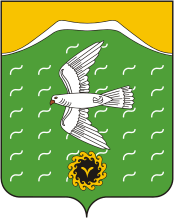 Администрация сельского поселения Кузяновский сельсовет муниципального района Ишимбайский район Республики БашкортостанСовет  урамы, 46,Көҙән  ауылы, Ишембай районы, Башкортостан Республикаһы453234Тел.; 8(34794) 73-243, факс 73-200.Е-mail: kuzansp@rambler.ru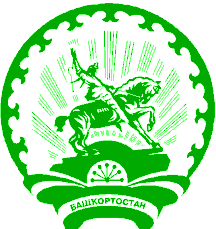 ул. Советская, 46,с.Кузяново, Ишимбайский район, Республика Башкортостан453234Тел.; 8(34794) 73-243, факс 73-200.Е-mail: kuzansp@rambler.ru